جامعة آل البيتدائرة العطاءات المركزية				               		                        Central Committee for Tender                مواصفات العطاء رقم (7/2019) تجهيز وإعادة تأهيل وتشغيل مواقف السيارات القائمة على بوابات الجامعة (الرئيسية والجنوبية)تقوم الجامعة بتخصيص المواقف المحددة على المخطط المرفق وبمساحة (4 دونم) لكل موقف على البوابة الرئيسية رقم (1) و/أو البوابة الجنوبية رقم (3) وبالتوافق بين الطرفين. يقوم المتعهد بإعادة تأهيل المواقف من حيث التخطيط والصيانة الحالية والدورية، وتعطى الأفضلية للعروض التي تشمل على مظلات، على أن تكون جميع الأعمال متطابقة للمواصفة القياسية المعتمدة لمثل هذه الأعمال وبموافقة جهاز الإشراف من الجامعة.على المتعهد المحال عليه العطاء تقديم جميع المخططات والوثائق وجدول الكميات والمواصفات اللازمة لإعادة التأهيل المقترحة.يتم مراعاة الأبعاد المناسبة لحركة السيارات بالمواقف ودخولها للمساحات المخصصة للوقوف والخروج منها دون حدوث أي معوقات مرورية، وأن تكون المداخل والمخارج بعيدة عن تقاطعات الشوارع.ألا يقل عرض المدخل أو المخرج عن (3.5 م)، وفي حال ما إذا كان المدخل والمخرج معاً من فتحة واحدة فلا يقل عرض الفتحة عن (7.5م) ويوضع فاصل لحركة المرور لا يقل عن (50سم).يجب تخصيص وتجهيز مواقف لذوي الاحتياجات الخاصة.الجامعة لها الحق في تجزئة العطاء أو إلغائه كلياً أو جزئياً إذا اقتضت مصلحة الجامعة ذلك وفي أي مرحلة من مراحل العطاء، دون أن يكون للمناقصين الحق في المطالبة بأية خسارة أو ضرر ناتج عن ذلك.مدة العطاء (3) سنوات من تاريخ التوقيع على قرار الإحالة.يلتزم المتعهد بتقديم كفالة حسن التنفيذ بنسبة (10%) من القيمة الإجمالية للسنوات الثلاث للإحالة سارية المفعول طيلة فترة العطاء.جميع الأعمال تكون على حساب المتعهد (مرفق مخطط للمواقع المقترحة (إرشادي فقط)).للجامعة الحق في تحديد أجرة بدل الوقوف وبما يتناسب مع الأسعار الدارجة.لا يسمح للمستثمر بممارسة أي نشاط تجاري غير المحدد في دعوة العطاء.الاستثمار غير حصري للمتعهد المحال عليه العطاء.للجامعة الحق في إضافة أي مواقف مجانية أو مدفوعة إذا اقتضت المصلحة ذلك.تُدفع الأجرة السنوية على ثلاث دفعات متساوية مقدماً.الموقعالسعر للسنة الأولىالسعر للسنة الثانيةالسعر للسنة الثالثةالمجموعالساحة رقم (1) على البوابة الرئيسيةالساحة رقم (2) على البوابة الجنوبيةالمجموع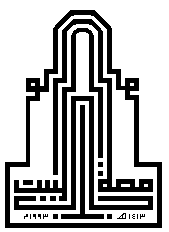 